This form was designed to be completed in WORD using font size 10.  Place your cursor at the beginning of the gray box to begin typing; click on the box to enter an X.   The shading will disappear in the printing process.  Type of Application:	          Initial Affiliation		   Renewal of Affiliation  Type of Program (check all that apply):  College or University        Free-Standing       Held in a SchoolTeaching Site: Holds part of classes at a teaching site (2018 Handbook p. 145)  Yes       NoLength of course (i.e., 12, 18, 24, 36 month, including academic and practicum phase)      Level seeking affiliation or renewal of affiliation with AMS (check one – a separate application is required for each course level): 	  Infant & Toddler	  Early Childhood  Elementary I            Elementary I-II                Elementary II           Secondary I            Secondary I-II	  Administrator	  Montessori Inclusion EndorsementLevel(s) presently affiliated with AMS (check all that apply):      None      Infant & Toddler    Early Childhood       Elementary I            Elementary I-II                Elementary II           Secondary I         Secondary I-II	   Administrator          Montessori Inclusion EndorsementDIRECTOR STATEMENT:  I attest that the teacher education program meets the basic eligibility requirements for AMS Affiliation.  All information in this application is a true and accurate.  All supporting documentation has been or will be included in AMS Appendix B of the MACTE Self-Study. Submit this form with the appropriate initial application or renewal application fee to affiliation@amshq.org with a copy to melina@amshq.org  For all affiliation submissions, after two reviews by the AMS office and two reviews by the TEAC readers, programs may need to wait twelve months before submitting new application(s), documentation and new fees.  In the interim, AMS-affiliated programs will no longer be affiliated by AMS, unless they have been granted a good cause extension by AMS and MACTE (when applicable).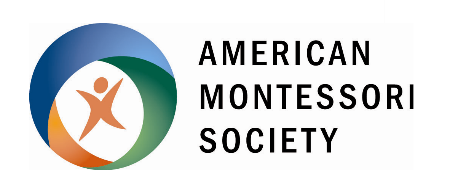 AMS AFFILIATION APPLICATION(Initial, Renewal, MIE)Program Contact Information                                                                                  (Submit separate application for each course level)Form revised February 2021PROGRAM CONTACT INFORMATIONPROGRAM CONTACT INFORMATIONPROGRAM CONTACT INFORMATIONPROGRAM CONTACT INFORMATIONPROGRAM CONTACT INFORMATIONPROGRAM CONTACT INFORMATIONPROGRAM CONTACT INFORMATIONLegal name of Institution/ProgramLegal name of Institution/ProgramLegal name of Institution/ProgramLegal name of Institution/ProgramLegal name of Institution/ProgramLegal name of Institution/ProgramAMS program membership #Name of Program if different from aboveName of Program if different from aboveName of Program if different from aboveDirectorDirectorDirectorDirectorCo-Director (If applicable)Co-Director (If applicable)Co-Director (If applicable)Level Coordinator (If applicable)Level Coordinator (If applicable)Level Coordinator (If applicable)Level Coordinator (If applicable)PhonePhoneFaxFaxCellCellCellEmail Email Email WebsiteWebsiteWebsiteWebsiteContact person if different from aboveContact person if different from aboveContact person if different from aboveEmailEmailEmailEmailMailing Address :                      Street                                                    City                                               State                                    Zip                               CountryMailing Address :                      Street                                                    City                                               State                                    Zip                               CountryMailing Address :                      Street                                                    City                                               State                                    Zip                               CountryMailing Address :                      Street                                                    City                                               State                                    Zip                               CountryMailing Address :                      Street                                                    City                                               State                                    Zip                               CountryMailing Address :                      Street                                                    City                                               State                                    Zip                               CountryMailing Address :                      Street                                                    City                                               State                                    Zip                               CountryOffice Address if different from above:      Street                                          City                                     State                                    Zip                               CountryOffice Address if different from above:      Street                                          City                                     State                                    Zip                               CountryOffice Address if different from above:      Street                                          City                                     State                                    Zip                               CountryOffice Address if different from above:      Street                                          City                                     State                                    Zip                               CountryOffice Address if different from above:      Street                                          City                                     State                                    Zip                               CountryOffice Address if different from above:      Street                                          City                                     State                                    Zip                               CountryOffice Address if different from above:      Street                                          City                                     State                                    Zip                               CountryPhysical location(s) seeking AMS Affiliation:If held in a school, the school must be an AMS member. Is the school currently and AMS member?      YES             NOIf yes, provide school AMS Member #:      List full address (including school name, and address of teaching site, if applicable):Physical location(s) seeking AMS Affiliation:If held in a school, the school must be an AMS member. Is the school currently and AMS member?      YES             NOIf yes, provide school AMS Member #:      List full address (including school name, and address of teaching site, if applicable):Physical location(s) seeking AMS Affiliation:If held in a school, the school must be an AMS member. Is the school currently and AMS member?      YES             NOIf yes, provide school AMS Member #:      List full address (including school name, and address of teaching site, if applicable):Physical location(s) seeking AMS Affiliation:If held in a school, the school must be an AMS member. Is the school currently and AMS member?      YES             NOIf yes, provide school AMS Member #:      List full address (including school name, and address of teaching site, if applicable):Physical location(s) seeking AMS Affiliation:If held in a school, the school must be an AMS member. Is the school currently and AMS member?      YES             NOIf yes, provide school AMS Member #:      List full address (including school name, and address of teaching site, if applicable):Physical location(s) seeking AMS Affiliation:If held in a school, the school must be an AMS member. Is the school currently and AMS member?      YES             NOIf yes, provide school AMS Member #:      List full address (including school name, and address of teaching site, if applicable):Physical location(s) seeking AMS Affiliation:If held in a school, the school must be an AMS member. Is the school currently and AMS member?      YES             NOIf yes, provide school AMS Member #:      List full address (including school name, and address of teaching site, if applicable):Physical location(s) presently affiliated – List all that apply with name and address, including school name info, if applicablePhysical location(s) presently affiliated – List all that apply with name and address, including school name info, if applicablePhysical location(s) presently affiliated – List all that apply with name and address, including school name info, if applicablePhysical location(s) presently affiliated – List all that apply with name and address, including school name info, if applicablePhysical location(s) presently affiliated – List all that apply with name and address, including school name info, if applicablePhysical location(s) presently affiliated – List all that apply with name and address, including school name info, if applicablePhysical location(s) presently affiliated – List all that apply with name and address, including school name info, if applicablePrimary language of  adult learnersPrimary language of  adult learnersPrimary language of  adult learnersPrimary language of InstructionPrimary language of InstructionPrimary language of InstructionPrimary language of InstructionDate of AMS Affiliation Handbook used: (For Renewal ONLY) Expiration Date of Current Affiliation :(For Renewal ONLY) Expiration Date of Current Affiliation :(For Renewal ONLY) Expiration Date of Current Affiliation :(For Renewal ONLY) Expiration Date of Current Affiliation :Date of MACTE Guide used:Date of MACTE Guide used:Director’s signatureDate submitted